                                                                                                       ПРОЕКТ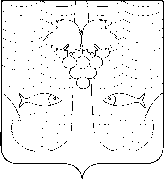              АДМИНИСТРАЦИЯ  ТЕМРЮКСКОГО ГОРОДСКОГО ПОСЕЛЕНИЯ                                                  ТЕМРЮКСКОГО РАЙОНА                                               ПОСТАНОВЛЕНИЕот  ___________ года                                                                                     № ___                                                                                                                                                                                                      город Темрюк    Об утверждении Порядка принятия администрацией Темрюкского городского поселения Темрюкского района решения о признании сомнительной задолженности по платежам в бюджет Темрюкского городского поселения Темрюкского района        В целях реализации пункта 4 статьи 47.2 Бюджетного кодекса Российской Федерации, постановления Правительства Российской Федерации от б мая 2016 года N 393 «Об общих требованиях к порядку принятия решений о признании безнадежной к взысканию задолженности по платежам в бюджеты бюджетной системы Российской Федерации», приказа Министерства финансов Российской Федерации от 1 декабря 2010 года  N 157н «Об утверждении Единого плана счетов бухгалтерского учета для органов государственной власти (государственных органов), органов местного самоуправления, органов управления государственными внебюджетными фондами, государственных академий наук, государственных (муниципальных) учреждений и Инструкции по его применению» (с учетом изменений приказ Минфина России от 16 ноября 2016 года N 209н) п о с т а н о в л я ю:       1. Утвердить Порядок принятия администрацией Темрюкского городского поселения Темрюкского района  решения о признании сомнительной задолженности по платежам в бюджет Темрюкского городского поселения Темрюкского района (далее - Порядок) согласно приложению к настоящему приказу.       2.Ведущему специалисту (по организационным вопросам и взаимодействию со средствами массовой информации (СМИ)) (Лавренко) официально опубликовать (разместить) настоящее постановление на официальном сайте администрации Темрюкского городского поселения Темрюкского района в информационно-коммуникационной сети «Интернет» и на официальном сайте администрации муниципального образования Темрюкский район в информационно-коммуникационной сети «Интернет».       3. Контроль за выполнением настоящего постановления возложить на заместителя главы Темрюкского городского поселения Темрюкского района А.В. Румянцеву.       4. Постановление вступает в силу после его официального опубликования.Глава Темрюкского городского поселенияТемрюкского района                                                                            М.В. ЕрмолаевПРИЛОЖЕНИЕ
УТВЕРЖДЕН
постановлением администрации
Темрюкского городского поселения
Темрюкского района
от____________№________Порядок
принятия администрации Темрюкского городского поселения Темрюкского района решения о признании сомнительной задолженности по платежам в бюджет Темрюкского городского поселения Темрюкского района1. Настоящий Порядок принятия администрацией Темрюкского городского поселения Темрюкского района решения о признании сомнительной задолженности по платежам в  бюджет Темрюкского городского поселения Темрюкского района (далее - Порядок) определяет правила и условия принятия решения о признании сомнительной задолженности по платежам в бюджет Темрюкского городского поселения Темрюкского района (далее-бюджет).2. Решение о признании сомнительной задолженности по платежам в бюджет принимается Комиссией по поступлению и выбытию материальных ценностей, по расследованию причин порчи, пропажи, инвентаризации материальных ценностей администрации Темрюкского городского поселения Темрюкского района (далее - Комиссия), действующей в соответствии с положением, утвержденным постановлением администрации Темрюкского городского поселения Темрюкского района.3. Сумма признанного дохода, по которому выявлена дебиторская задолженность, не исполненная должником (плательщиком) в срок и не соответствующая критерию признания актива, является сомнительной задолженностью и подлежит отражению на забалансовом счете 04 «Сомнительная задолженность» (далее - забалансовый счет).4. Структурное подразделение администрации Темрюкского городского поселения Темрюкского района, ответственные специалисты администрации Темрюкского городского поселения Темрюкского района, к компетенции которых относятся вопросы администрирования соответствующих доходов бюджета (далее-ответственное подразделение), выявляет наличие задолженности по платежам в бюджет, имеющей признаки сомнительной задолженности. Ответственное подразделение осуществляет сбор и представление документов, предусмотренных пунктом 5 настоящего Порядка, и выносит на рассмотрение Комиссии вопрос о признании задолженности по платежам в бюджет сомнительной задолженностью.4.1. В случае выявления признаков сомнительной задолженности по результатам инвентаризации и отражения такой задолженности в акте инвентаризации, инвентаризационная комиссия в течение трех рабочих дней с момента подписания акта инвентаризации направляет его копию в ответственное подразделение для осуществления действий, предусмотренных пунктом 4 настоящего Порядка.4.2. При возобновлении процедуры взыскания задолженности дебиторов или поступлении средств в погашение сомнительной задолженности неплатежеспособных дебиторов на дату возобновления взыскания или на дату зачисления на лицевой счет администрации указанных поступлений осуществляется списание такой задолженности с забалансового счета с одновременным отражением на соответствующих балансовых счетах учета расчетов по поступлениям.5. Для рассмотрения Комиссией вопроса о признании сомнительной задолженности по платежам в бюджет представляются следующие подтверждающие документы:1) выписка из отчетности администратора дохода  бюджета  Темрюкского городского поселения Темрюкского района об учитываемых суммах задолженности по уплате платежей в бюджет Темрюкского городского поселения Темрюкского района по форме согласно приложению 1 к настоящему Порядку;2) информация о принятых мерах по обеспечению взыскания задолженности по платежам в бюджет.6. Вопрос о признании сомнительной задолженности по платежам в бюджет подлежит рассмотрению Комиссией в срок не позднее 10-ти рабочих дней с даты представления ответственным подразделением документов, указанных пункте 5 настоящего Порядка, в полном объеме.7. По результатам рассмотрения вопроса о признании сомнительной задолженности по платежам в бюджет Комиссия принимает одно из следующих решений:1) признать задолженность по платежам в бюджет сомнительной;2) отказать в признании задолженности по платежам в бюджет сомнительной. Данное решение не препятствует повторному рассмотрению вопроса о признании задолженности в  бюджет сомнительной.8. Решение Комиссии о признании (отказе в признании) сомнительной задолженности по платежам в бюджет оформляется Актом о признании (отказе в признании) сомнительной задолженности по платежам в бюджет (далее - Акт) по форме согласно приложению 2 к настоящему Порядку, который подписывается всеми членами Комиссии, принимавшими участие в заседании Комиссии.9. Оформленный Комиссией Акт в срок не позднее 5-ти рабочих дней с даты рассмотрения соответствующего вопроса Комиссией утверждается главой Темрюкского городского поселения Темрюкского района.В случае если в отношении сомнительной задолженности по доходам принято решение о признании ее безнадежной к взысканию, такая задолженность списывается с забалансового счета.Прекращение признания (выбытия) с забалансового счета безнадежной к взысканию задолженности по доходам осуществляется на основании решения Комиссии в соответствии с Порядком принятия решений о признании безнадежной к взысканию задолженности по платежам в бюджет Темрюкского городского поселения Темрюкского района главным администратором.Заместитель главыТемрюкского городского поселенияТемрюкского района                                                                        А.В. РумянцеваПриложение № 1
к Порядку  принятия администрацией Темрюкского городского поселения Темрюкского района решения о признании сомнительной задолженности по платежам в бюджет Темрюкского городского поселения Темрюкского районаПриложение № 2
к Порядку  принятия администрацией Темрюкского городского поселения Темрюкского района решения о признании сомнительной задолженности по платежам в бюджет Темрюкского городского поселения Темрюкского районаВыписка
из отчетности администратора дохода бюджета Темрюкского городского поселения Темрюкского района об учитываемых суммах задолженности по уплате платежей в бюджет Темрюкского городского поселения Темрюкского района                по состоянию на "___"________________ 20___ г.___________________________________________________________________(полное наименование организации (фамилия, имя, отчествофизического лица или индивидуального предпринимателя))ИНН________________ КПП__________________Сумма задолженности по платежам в бюджет Темрюкского городского поселения Темрюкского района___________________________________________________________________________________________________________________________________________________________________________                                                         (цифрами и прописью)Наименование платежа в бюджет Темрюкского городского поселения Темрюкского района _____________________________________________КБК_______________________________________________________________Сумма задолженности по пеням и штрафам_________________________________________________________________________________________________(цифрами и прописью)Наименование платежа в бюджет Темрюкского городского поселения Темрюкского района ________________________________________________КБК_______________________________________________________________"___"_______________ 20___ г.Заместитель главы Темрюкского городского поселенияТемрюкского района      А.В. РумянцеваАкт
о признании (отказе в признании) сомнительной задолженности по платежам в бюджет Темрюкского городского поселения Темрюкского районаАдминистратор доходов бюджета Темрюкского городского поселения Темрюкского района_________________________________________________________________________________________________________________Наименование должника по платежам в  бюджет Темрюкского городского поселения Темрюкского района________________________________________________________________________________________________________(полное наименование организации (фамилия, имя, отчествофизического лица или индивидуального предпринимателя))ИНН, ОГРН, КПП организации (физического лица)_______________________ ___________________________________________________________________Платёж, по которому возникла задолженность___________________________ ___________________________________________________________________(наименование платежа)___________________________________________________________________(код классификации доходов бюджетов Российской Федерации,по которому учитывается задолженность по платежам вбюджет Темрюкского городского поселения Темрюкского района, его наименование)Сумма задолженности по платежам в бюджет Темрюкского городского поселения Темрюкского района________________________________________________________________________________________________________(цифрами и прописью)Сумма задолженности по пеням и штрафам______________________________ ___________________________________________________________________(цифрами и прописью)___________________________________________________________________(код классификации доходов бюджетов Российской Федерации, по которомуучитывается задолженность по платежам в бюджет Темрюкского городского поселения Темрюкского района, его наименование)Заключение комиссии: __________________________________________________________________________________________________________________Председатель Комиссии   ___________________  _________________________                                                                               (подпись)                                    (расшифровка подписи)Члены Комиссии:             ___________________   _________________________                                                                               (подпись)                                       (расшифровка подписи)                                                             __________________________     ___________________________________                                                                               (подпись)                                       (расшифровка подписи)                                                             __________________________    ___________________________________                                                                               (подпись)                                       (расшифровка подписи)Заместитель главы Темрюкского городского поселенияТемрюкского района      А.В. Румянцева